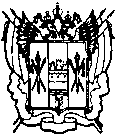 администрациЯ Цимлянского районаПОСТАНОВЛЕНИЕ01.02.2018	                                             № 31		                         г. ЦимлянскО внесении изменений в постановлениеАдминистрации Цимлянского района 05.12.2012 № 1601«О нормативах финансовыхзатрат на капитальный ремонт, ремонт, содержание автомобильных дорог общего пользования местного значения и правилах расчета размера ассигнованийместного бюджета на указанные цели»
    В целях утверждения норматива  финансовых затрат на содержание автомобильных дорог общего пользования местного значения на 2018 год,ПОСТАНОВЛЯЮ:1. Внести в постановление Администрации Цимлянского района от 05.12.2012 № 1601 «О нормативах финансовых затрат на капитальный ремонт, ремонт, содержание автомобильных дорог общего местного значения и правилах расчета размера ассигнований местного бюджета на указанные цели» изменения,  согласно  приложению.2. Контроль за выполнениемпостановлениявозложить на 
заместителя Главы Администрации Цимлянского района по строительству, ЖКХ и архитектуре.Исполняющий обязанностиГлавы АдминистрацииЦимлянского района	А.И. ВысочинПостановление вноситотдел коммунальнойинфраструктуры и архитектурыАдминистрации Цимлянского районаПриложение к постановлению Администрации Цимлянского районаот 01.02.2018 № 31ИЗМЕНЕНИЯ,вносимые в постановление Администрации Цимлянского района от 05.12.2012 № 1601 «О нормативах финансовых затрат на капитальный ремонт, ремонт, содержание автомобильных дорог общего местного значения и правилах расчета размера ассигнований местного бюджета на указанные цели»1. Пункт 3 постановления дополнить словами: «Коэффициент-дефлятор (Применяемый индекс потребительских цен) на 2018 год принять равным К деф=1,044».           2.В таблице №3 приложения №2 цифры «28,18» заменить цифрами «1,98».
Верно: управляющий делами                                                          Н.Н. Бурунина